DIVULGAÇÃO DE RESULTADO FINALEDITAL nº 006/2014SELEÇÃO DE BOLSISTAS-MINISTRANTES DA CÂMARA DE EXTENSÃO (CAEXT)	A Câmara de Extensão (CaExt) do Centro de Letras e Comunicação (CLC) torna público o resultado final da seleção para dois MINISTRANTES DOS CURSOS BÁSICOS DE LÍNGUA ESPANHOLA (1 bolsa PROBEC e 1 bolsa permanência) e dois MINISTRANTES DOS CURSOS BÁSICOS DE LÍNGUA PORTUGUESA (1 bolsa PROBEC e 1 bolsa permanência) da CaExt.  LÍNGUA ESPANHOLA:Bolsa PROBEC: 1º lugar: Natália Giusti Radtke2º lugar: Patrícia Conceição Bologna Soto Vieira3º lugar: Edgardo Piriz MilanoBolsa Permanência: não houve candidatos aptos à bolsa Permanência.LÍNGUA PORTUGUESA:Bolsa PROBEC:  Midiane Krüger LemesBolsa Permanência: Eliani Ludwig	Os alunos selecionados deverão entregar a documentação necessária para a homologação até o dia 01 de setembro de 2014, das 14h às 17h, sob pena de cancelamento da bolsa. SERÃO EXIGIDOS OS SEGUINTES DOCUMENTOS:4.1. Fotocópia da Carteira de Identidade (frente e verso); 4.2. Cópia do CPF (frente e verso, caso não conste no documento de identidade); 4.3. Histórico Escolar com média atualizado; 4.4. Dados bancários (de preferência cópia do cartão, verificando se os números estão legíveis) de conta corrente e individual.Pelotas, 29 de agosto de 2014.Profª. Flávia Medianeira de OliveiraChefe da Câmara de Extensão – CaExtCentro de Letras e Comunicação – CLC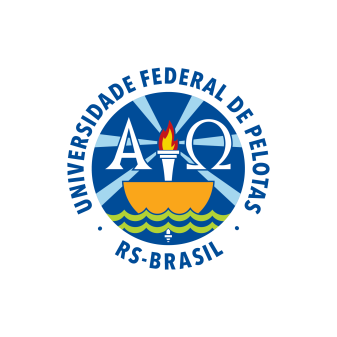 Ministério da Educação - MECUniversidade Federal de Pelotas - UFPelCentro de Letras e Comunicação – CLCCâmara de Extensão – CaExt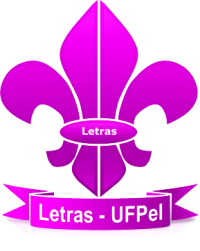 